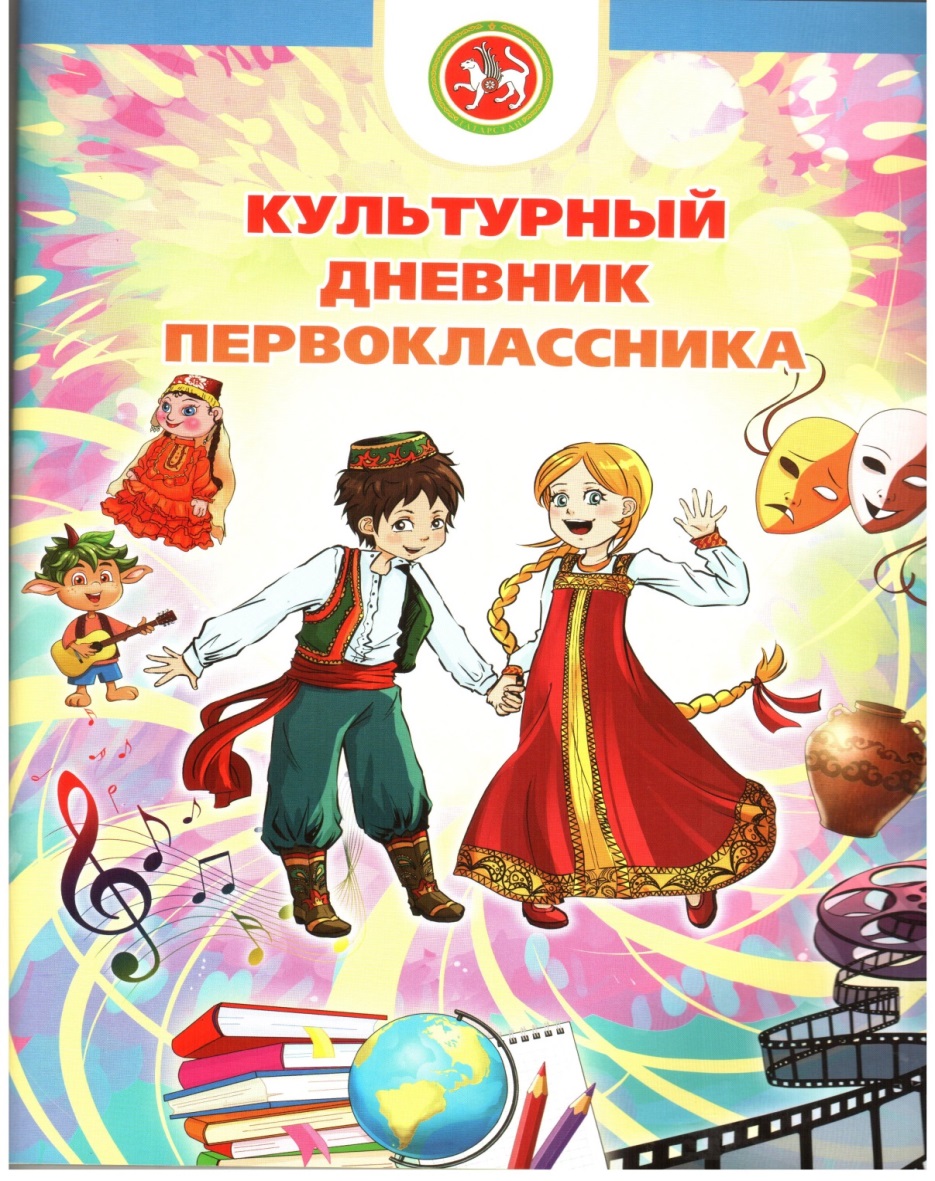  В рамках Года культуры  для первоклассников Республики Татарстан  с 12 ноября 2014 года стартует Республиканский культурно-образовательный проект «Культурный дневник первоклассника».Цель проекта: содействие формированию фундаментальных культурных ценностей и духовному обогащению подрастающего поколения.Участники проекта:Первоклассники и их родители;Библиотекари и классные руководители.12 ноября в территориях состоится единый Урок культуры на базе библиотек системы культуры Республики Татарстан.Этапы реализации проекта:1-й этап- с 12ноября по 27 декабря 2014г.По итогам этапа определяются победители в номинации «Первоклассник – самый активный пользователь портала «Культурный дневник первоклассника»;2 этап – с 1 января  по 25 мая 2015г. По итогам этапа определяются победители в номинации«Лучший культурный дневник первоклассника» и  «Самый культурный родитель».